Ressource n°2 - Enseignement de Sciences et Technologies des Services  en hôtellerie - restauration (STS).Proposition d’évaluation individuelle Cette proposition d’évaluation sera placée en fin de séquence, en groupe à effectif réduit, dans un atelier équipé sous forme de bar ou au bar d’application.L’objectif est d’évaluer la capacité « Comment les produits peuvent-ils être mis au service de la création de valeur ? ».L’évaluation se déroule en plusieurs étapes :Le professeur présente le contexte (annexe 1).Le professeur  fournit :la fiche technique du cocktail à réaliser (annexe 2);la fiche de dégustation  à compléter par l’élève (annexe 3). Les produits et le matériel nécessaires sont mis à disposition des élèves.Chaque élève réalise le cocktail défini et complète sa fiche de dégustation. Ces éléments ne sont pas évalués en tant que tels. À l’issue, l’élève complète la fiche d’analyse (annexe 4) qui servira de support à l’évaluation.Annexe 1 – Présentation du contexte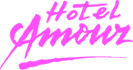 L’Hôtel Amour (4 étoiles), est aussi un restaurant et un jardin où les Parisiens comme les clients de toutes nationalités se retrouvent autour d’un verre, d’un brunch ou bien d’un dîner… L’Hôtel Amour, à vivre en couple, entre amis, en touriste, pour tous ceux et celles qui veulent, le temps d’une soirée, d’une nuit ou d’un week-end vivre une expérience unique…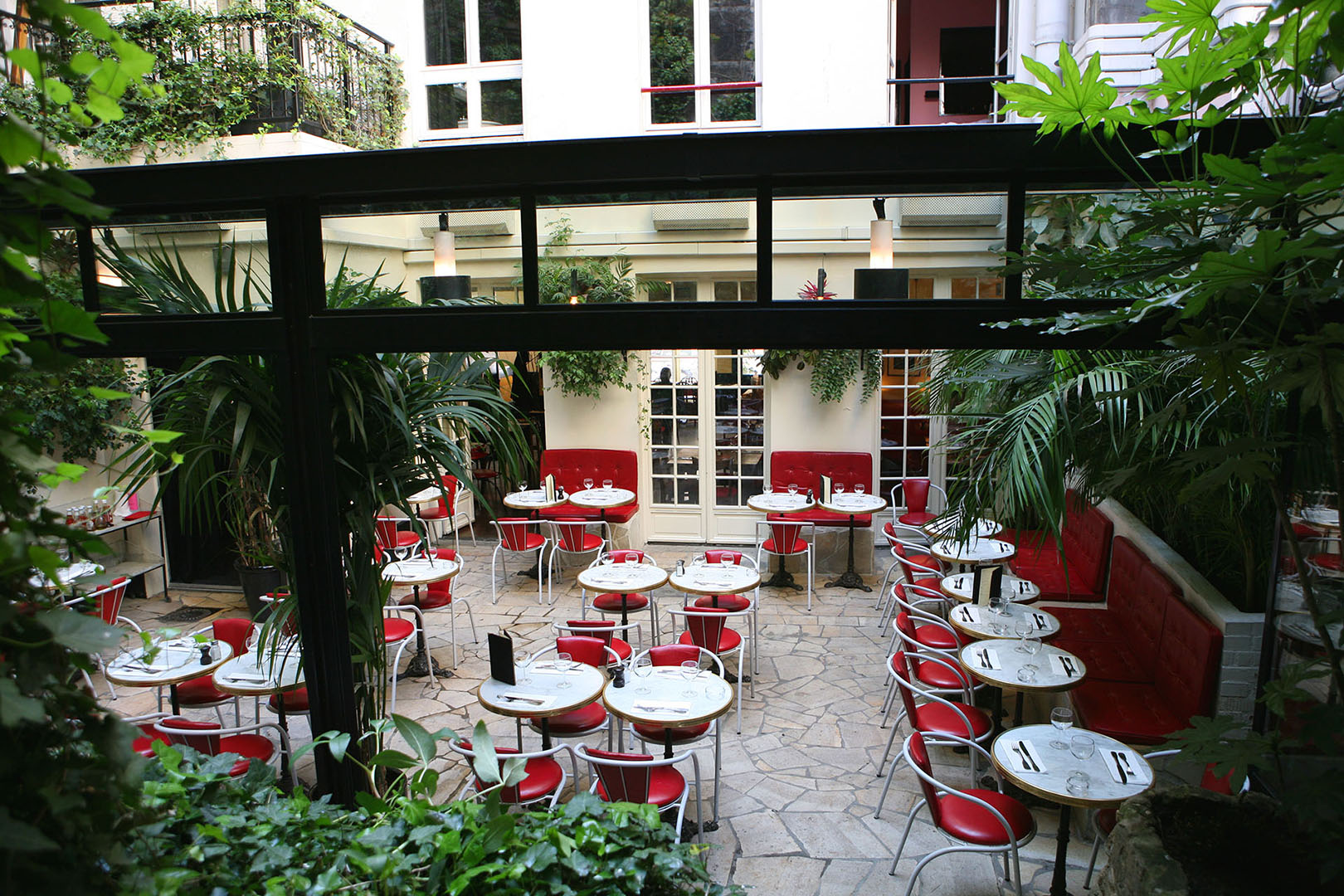 Annexe 2 – Fiche technique du cocktail « Saint Valentin »Annexe 3 – Fiche de dégustationAnnexe 4 – Proposition d’évaluation (élève)À partir de la situation, de la réalisation et de la dégustation de votre cocktail :1/ Complétez le tableau ci-dessous (précisez pour chaque élément ce qui permet de valoriser le produit) :2/ À partir de ces éléments, répondez à la question : « En quoi  les produits peuvent-ils être mis au service de la création de valeur ? »Annexe 4 bis – Proposition d’éléments de corrigé 1/ Complétez le tableau ci-dessous (précisez pour chaque élément ce qui permet de valoriser le produit) :2/ À partir de ces éléments, répondez à la question : « En quoi  les produits peuvent-ils être mis au service de la création de valeur ? »Barème à titre indicatif :1/ 14 points                                   2/ 6 pointsFiche Technique Cocktail Fiche Technique Cocktail Fiche Technique Cocktail Fiche Technique Cocktail Fiche Technique Cocktail Fiche Technique Cocktail Fiche Technique Cocktail Fiche Technique Cocktail Fiche Technique Cocktail Fiche Technique Cocktail Fiche Technique Cocktail Fiche Technique Cocktail Saint ValentinSaint ValentinSaint ValentinPrix de vente 12 €Prix de vente 12 €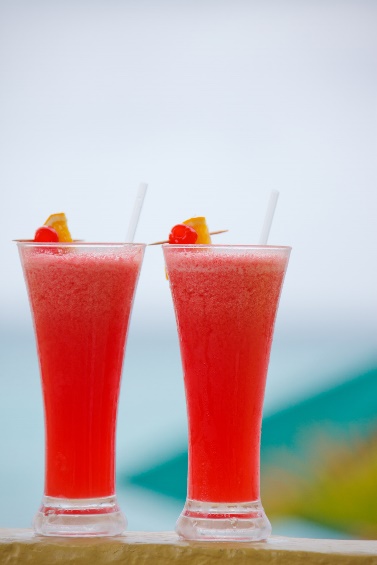 CatégorieCatégorieCatégorieCatégorieCatégorieCatégorieCatégorieCatégorieCatégorieShort drink	Long drinkShort drink	Long drinkShort drink	Long drinkShort drink	Long drinkBefore dinerAfter dinerFancy drinkBefore dinerAfter dinerFancy drinkBefore dinerAfter dinerFancy drinkBefore dinerAfter dinerFancy drinkBefore dinerAfter dinerFancy drinkTechniqueTechniqueTechniqueTechniqueVerrerieVerrerieVerrerieVerrerieVerrerieVerrerieVerrerieVerrerieVerre a mélangeDirect au verreShakerVerre a mélangeDirect au verreShakerVerre a mélangeDirect au verreShakerVerre a mélangeDirect au verreShakerDouble verre a cocktailTumblerVerre à old fashionedVerre à digestifVerre à champagneVerre à cocktailDouble verre a cocktailTumblerVerre à old fashionedVerre à digestifVerre à champagneVerre à cocktailDouble verre a cocktailTumblerVerre à old fashionedVerre à digestifVerre à champagneVerre à cocktailDouble verre a cocktailTumblerVerre à old fashionedVerre à digestifVerre à champagneVerre à cocktailDouble verre a cocktailTumblerVerre à old fashionedVerre à digestifVerre à champagneVerre à cocktailDouble verre a cocktailTumblerVerre à old fashionedVerre à digestifVerre à champagneVerre à cocktailDouble verre a cocktailTumblerVerre à old fashionedVerre à digestifVerre à champagneVerre à cocktailDouble verre a cocktailTumblerVerre à old fashionedVerre à digestifVerre à champagneVerre à cocktailCompositionCompositionCompositionCompositionCompositionCompositionCompositionCompositionCompositionCompositionCompositionCompositionIngrédients% VolFraction  /10Fraction  /10Fraction  /10Qté cl.Prix d’achatPrix d’achatCoût unitaireCoût unitaireCoût totalCoût totalSirop Cerise douceur Amande/2222.55.19 €/litre5.19 €/litre0,0350,0350,130,13Citron vert/3333.51.50 €/pièce1.50 €/pièce0,750,750,750,75Jus de pomme bio55564,10€/1l4,10€/1l0,0240,0240,160,16Fruits de saison/P.M.0,300,3012 cl1.34 €FICHE DE DÉGUSTATIONFICHE DE DÉGUSTATIONFICHE DE DÉGUSTATIONPhase visuelle 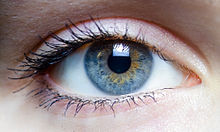 Verre :Phase visuelle Décoration :Phase visuelle Limpidité :LimpideTrouble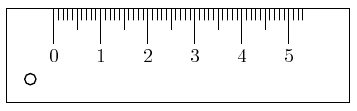 Phase visuelle Couleur :Phase olfactive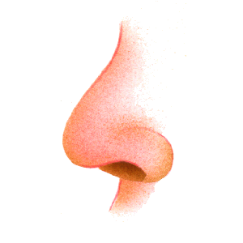 Arômes :Fruit(s) :Phase olfactiveArômes :Epice(s) :Phase olfactiveArômes :Autre(s) :Phase gustative 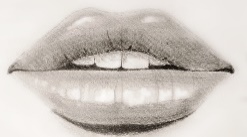 Puissance :Phase gustative Texture :FluideEpaisPhase gustative Saveurs :SucréPhase gustative Saveurs :AcidePhase gustative Saveurs :AmerARGUMENTAIRE COMMERCIALCocktail Saint-ValentinCocktail Saint-ValentinCocktail Saint-ValentinCocktail Saint-ValentinOriginalité des ingrédients utilisés :Qualités des ingrédients :Adéquation du cocktail avec l’image de l’établissement :Adéquation du cocktail avec le thème de la Saint Valentin :Élaboration du cocktail par le personnel :Phase visuelle :Phase olfactive :Phase gustative :Argumentaire commercial :Cocktail Saint-ValentinCocktail Saint-ValentinCocktail Saint-ValentinCocktail Saint-ValentinOriginalité des ingrédients utilisés :Les produits sont originaux : sirop de cerise douceur ,amande, citron vert.Qualités des ingrédients :Le jus de pomme bio est un produit de qualité.Les fruits sont de saison.Adéquation du cocktail avec l’image de l’établissement :Le nom « Saint-Valentin » pour l’hôtel Amour est cohérent.Adéquation du cocktail avec le thème de la Saint Valentin :Le nom du cocktail porte le nom de l’évènement : la fête des amoureux.Élaboration du cocktail par le personnel :La réalisation au shaker devant le client permet la valorisation du produit et l’animation du point de ventePhase visuelle :Le cocktail a une robe rouge, ce qui est cohérent avec le thème (la fête des amoureux).Les fruits en décoration apportent un contraste visuel.Phase olfactive :Au nez, on ressent des arômes fruités et agréablesPhase gustative :L’ensemble est frais, fruité, équilibré avec une finale originale (amande, cerise)Argumentaire commercial :Cocktail sans alcool spécialement créé à l’hôtel AMOUR pour la Saint Valentin. D’une belle robe rouge passion, ce cocktail fruité, frais et équilibré vous surprendra par son originalité. Cocktail sans alcool spécialement créé à l’hôtel AMOUR pour la Saint Valentin. D’une belle robe rouge passion, ce cocktail fruité, frais et équilibré vous surprendra par son originalité. Cocktail sans alcool spécialement créé à l’hôtel AMOUR pour la Saint Valentin. D’une belle robe rouge passion, ce cocktail fruité, frais et équilibré vous surprendra par son originalité. Les produits peuvent être mis au service de la création de valeur ? :s’ils sont cohérents par rapport à l’image de l’établissement et au thème choisi ; Si la qualité et l’originalité des ingrédients permettent un résultat visuel, olfactif et gustatif conforme aux désirs des clients ;Si le service permet la transformation de produits simples en un produit élaboré, tout en réalisant l’animation du point de vente.